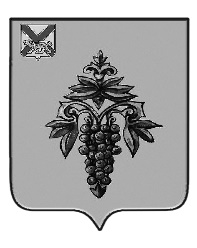 ДУМА ЧУГУЕВСКОГО МУНИЦИПАЛЬНОГО РАЙОНА Р  Е  Ш  Е  Н  И  ЕПринято Думой Чугуевского муниципального района «20» марта  2020 годаСтатья 1. Установить предельные размеры выплаты компенсации за использование муниципальными служащими личного транспорта в служебных целях: Статья 2. Установить, что возмещение расходов, связанных с использованием муниципальными служащими личного транспорта в служебных целях, на приобретение горюче-смазочных материалов производится по фактическим затратам, подтвержденным соответствующими документами (счетами, квитанциями, кассовыми чеками и др.).Статья 3.Порядок выплаты компенсации и возмещения расходов устанавливается представителем нанимателя. Максимальный размер компенсации в месяц не должен превышать пре-дельный размер этой компенсации, предусмотренный настоящим решением.Статья 4.Настоящее решение вступает в силу со дня его официального опубликования.«24» марта 2020г.№ 525 - НПАОб установлении предельного размера выплаты компенсации за использование муниципальными служащими личного транспорта в служебных целях и возмещения расходов, связанных с его использованиемВид транспортного средстваРазмер компенсации в месяц (рублей)Легковые автомобили с рабочим объемом двигателя: до 2000 куб. сантиметров включительносвыше 2000 куб. сантиметров24003000Глава Чугуевского муниципального района     Р.Ю.Деменев